Lampiran ISurat Sekretaris  Mahkamah  Agung  RI  Nomor	: 2111 / SEK/ HM . 02 . 3/ 9/ 2021Tanggal	: 29 September	2021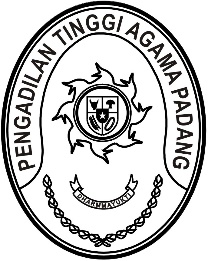 SURAT PERMOHONAN SCAN DIGITAL CODE (QR Code)PEDULILINDUNGINomor	    : W3-A/         /       /XI/2021 	Tanggal	    : 04 November 2021Kepada Yth,Kepala Pusat Data dan Informasi Kementerian Kesehatan RIDengan hormat,Dalam rangka meningkatkan upaya pencegahanan penularan  dan  penyebaran COVID 19 di lingkungan wilayah Pengadilan Tinggi Agama Padang,  bersama ini dimohon untuk dapat diberikan Scan Digital Code (QA Code) PeduliLindungi yang akan ditempatkan di setiap akses keluar/masuk lokasi Gedung perkantoran.Adapun koordinator penanggung jawab dalam pendistribusian Scan Digital  Code (QR Code) PeduliLindungi di lokasi gedung tersebut adalahNama	JabatanEmailDemikian permohonan guna memperoleh Scan Digital Code (QR Code) PeduliLindungi ini disampaikan. Atas perhatian  dan  kerjasamanya  diucapkan  terima kasihPimpinan Satuan Kerja     TempatAssalamu’alaikum Warahmatullahi Wabarakatuh.Sehubungan dengan adanya rencana pekerjaan yang akan dilakukan salah satu warga di belakang rumah dinas Pengadilan Tinggi Agama Padang , ada beberapa hal yang ingin kami sampaikan:Bahwa akan dipasangnya polongan di parit sebelah rumah dinas Pengadilan Tinggi Agama Padang yang beralamat Jl. Kampung Berok  Kelurahan Kurao Pagang Kecamatan Nanggalo Kota Padang, sehingga bisa mengakibatkan terhambatnya saluran pembuangan air rumah dinas dan sekitarnya, juga pada hari hujan bisa menyebabkan kebanjiran pada warga sekitarnya. Dari rencana diatas tersebut pohon pelindung yang berada di sisi pinggir jalan raya disebelah rumah dinas di tebang dan di bakar yang mengakibatkan matinya pohon  yang lambat laun akan lapuk dan menimpa pagar , atap rumah dinas Pengadilan Tinggi Agama Padang.Bahwa rencana Pemasangan polongan, tidak melalui proses perizinan baik tetangga,RT maupun dinas terkait.Bahwa yang bersangkutan memiliki usaha bengkel mesin alat berat yang pengerjaanya dilakukan siang dan malam, sehingga mengganggu ketenangan saat istirahat juga retaknya dinding rumah dan pagar akibat getaran mesin tersebut.Berdasarkan penjelasan kami diatas tersebut, mohon kiranya Bapak berkenan untuk menindak dengan tegas yang bersangkutan dan mencari solusi yang tepat.Demikian untuk dilaksanakan,atas perhatian diucapkan terima kasih.    			Wassalam,SekretarisIrsyadi, S.Ag., M.Ag.NIP. 197007021996031005Tembusan:1. Camat Nanggalo2. Lurah Kuraou Pagang 